 This standard aligns with the governance of Best Care and aims to ensure that consumers are partners in the design, delivery and evaluation of healthcare systems and services, and that consumers, carers and/or their family are supported to be partners in their own care.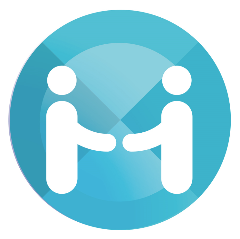 Questions and Tasks - please circle response	Department: _______________Question and TasksStaff 1 AnswerStaff 2 AnswerStaff 3 Answer	In your daily work, how do you partner with patients, their family members and carers?Answer:Introduce yourself to patients and carers whenever you interact with themInvolve and encourage patient centered decision making and care at the Bedside during handoverEnsuring we seek to involve patients and families/carers in care decisions.Communication BoardCompletion of “About Me” form Correct Response / Incorrect ResponseCorrect Response / Incorrect ResponseCorrect Response / Incorrect ResponseWhy is it important to partner with patients and consumer? Answer:Ethical and human rightImprove safety and quality of careMeet the patient needs and preferencesImprove health outcomesPatients satisfaction and positive experienceCorrect Response / Incorrect ResponseCorrect Response / Incorrect ResponseCorrect Response / Incorrect ResponseHow do you identify and link patients of Aboriginal and Torres Strait origin with suitable support services?Answer:On admission and recorded in IPMReferral to Aboriginal Hospital Liaison Officer Correct Response / Incorrect ResponseCorrect Response / Incorrect ResponseCorrect Response / Incorrect ResponseWhat do you do if a patient would like to see a copy of their care plan? Answer:Notify NUM/NIC to explain the processProvide a copy of the FOI form Correct Response / Incorrect ResponseCorrect Response / Incorrect ResponseCorrect Response / Incorrect ResponseAt which point in a patient’s care journey is it most appropriate to identify their cultural and language needs? Answer: On Admission/initial contact with Western HealthCorrect Response / Incorrect ResponseCorrect Response / Incorrect ResponseCorrect Response / Incorrect ResponseAre you aware that patient rights and responsibilities are outlined as part of the Australian Charter of Healthcare Rights? How would you access a copy of the Charter? Answer:Yes - Information found on the internet sitePosters are visible on the ward and brochures for Victoria are availableCorrect Response/Incorrect ResponseAble to locate/Unable to locateCorrect Response/Incorrect ResponseAble to locate/Unable to locateCorrect Response/Incorrect ResponseAble to locate/Unable to locateWhere do you refer a patient who wants to make a complaint? Answer: Refer to NUM/NIC Feedback Form – paper or website or emailCorrect Response / Incorrect ResponseCorrect Response / Incorrect ResponseCorrect Response / Incorrect ResponseHow would you suggest a patient provide feedback on their care? Answer:Paper Feedback FormEmail: feedback@wh.org.auFeedback Form on websiteCorrect Response / Incorrect ResponseCorrect Response / Incorrect ResponseCorrect Response / Incorrect ResponseCan you describe an improvement in your area that was informed by patient feedback? Answer:Ward specific – provide examplesCorrect Response / Incorrect ResponseCorrect Response / Incorrect ResponseCorrect Response / Incorrect ResponseWHAT CAN YOU SEE?Communication Boards are up to date   Yes/NoFeedback brochures are available and up to dateYes/NoPatient information brochures demonstrates consumer endorsed logoYes/No‘About Me’ forms are completedYes/NoVictorian Charter of Healthcare Rights posters are visibleYes/NoCOMMENTS: